BANGSA DAN POLITIKKABUPATEN LAMPUNG TENGAHJANGKA WAKTU PENYELESAIAN PRODUK PELAYANANSURAT IZIN KEBERADAAN ORGANISASI 					1 Hari KerjaKEMASYARAKATAN (ORMAS)	SURAT IZIN KEBERADAAN LEMBAGA SWADAYA 			1 Hari KerjaMASYARAKAT (LSM)		IZIN PENELITIAN / RISET DAERAH						1 Hari Kerja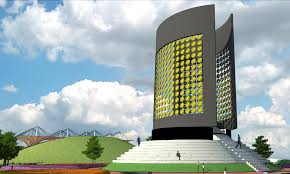 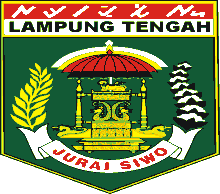 BADAN KESATUAN BANGSA DAN POLITIKKABUPATEN LAMPUNG TENGAHMAKLUMAT PELAYANAN“DENGAN INI , KAMI SELURUH PENYELENGGARA BADAN KESATUAN BANGSA DAN POLITIK KABUPATEN LAMPUNG TENGAH MENYATAKAN SANGGUP MELAKSANAKAN  PELAYANAN SESUAI STANDAR PELAYANAN YANG TELAH DITETAPKAN DAN APABILA TIDAK MENEPATI JANJI INI, KAMI BERSEDIA MENERIMA SANKSI SESUAI PERATURAN PERUNDANG – UNDANGAN YANG BERLAKU.”KEPALA BADANKESATUAN BANGSA DAN POLITIKKABUPATEN LAMPUNG TENGAHDrs. SUGANDI,MM.Pembina Utama Muda (IV c)NIP. 19640201 198903 1 008